Исследовательская работа по краеведениюМожаев Николай ВасильевичАвтор  работы: Чесалина Е.С.СодержаниеВведение………………………………………………………………………31.1 Что я знаю о войне …...…………………………………………………52.1 Детство и юность……………………...……….......................................72.2  «Можаевский батальон»……………....……...…….………………….82.3 Первые подвиги Н.В. Можаева награды………………..………….…92.4 Битва близ реки Висла и смерть Николая Можаева…………………10Заключение……………………………………………………………….....12Библиографический список………………………………………………...13Приложение…………………………………………………………………14ВведениеУ всех народов нашей Родины есть свои былинные, сказочные герои, которые побеждают зло, темные силы. У русских - Илья Муромец, у башкир- Урал-Батыр. Это былинные герои далекой старины. Но у наших народов есть общие герои, герои нашего времени. Во время Великой Отечественной войны солдаты Брянщины прославили свой край. С победой вернулись меньше половины. Большая часть солдат пали смертью храбрых на полях сражений, судьба еще некоторых из них до сих пор неизвестна.В нашем городе есть замечательная Аллея Славы на городском кладбище.  Вдоль покоятся – Герои  ВОВ. Школьники города бережно ухаживают за могилами.  А в области  стречаю почти заброшенные памятники героев СССР. Внимательно вглядываюсь в окаменелые лица солдат, вчитываюсь в их имена. Больше всего меня заинтересовал памятник Можаеву Николаю Васильевичу. Подвиги и память о Герое, кавалере двух орденов Красного Знамени, ордена Александра Невского Н.В.Можаеве увековечены у нас в районе. Именем Героя в 1965 году названа одна из улиц Клетни, в 1973 году здесь сооружен памятный обелиск. Я начала  интересоваться героем  у бабушки и как оказалось  в ее родной деревне живет родная сестра Н.В.Можаева.  Я решила собрать больше сведения о нём и написать исследовательскую работу, чтобы узнать ответы на мои вопросы.Актуальность выбранной темыЛичность Николая Васильевича Можаева мало известна, а между тем он принес немалый вклад в историю, как нашего края, так и всей страны.Проблема исследования: почему Н.В. Можаев получил звание Герой Советского Союза?Цель: узнать биографию Можаева Н.В. и его героические подвиги.Объект исследования: Герой СССР Н.В. Можаев Предмет исследования: подвиги Можаева Н.В.Анализ проблемы позволил выдвинуть следующую гипотезу исследования: предположим, Можаев совершил  много разных подвигов и поэтому получил звание героя СССР.В соответствии с проблемой, объектом, предметом и целью исследования были поставлены следующие задачи:1. Изучить литературу о Великой Отечественной войне.2. Познакомиться с биографией Можаева Н.В.3. Узнать о героических подвигах и наградах Можаева Н.В.Методы исследования: систематизация, обощение, анализ.Чтобы ответить на поставленные мной вопросы, я каждый день смотрел фильмы о городах-героях Великой Отечественной войны. Много узнал, и мне было больно за нашу Родину, за наших солдат, всех людей живших в то время.С большим интересом читала книги о Великой Отечественной войне, о городах - героях и городах воинской славы, о мужественных героических подвигах людях, по иллюстрациям знакомилась с орденами, медалями. А самым лучшим источником для меня стали воспоминания сестры героя СССР Гришиной В.В., воспоминания которой были мною законспектированы и хранятся в нашем школьном музее.1.1. Что я знаю о войне. Война... Какое маленькое слово! А сколько крови, боли, слез связано с этим словом! Не хочется, и думать об этом. Но мы не вправе забывать те дни, когда фашисты без объявления напали на нашу страну. Родину шли защищать все: от мала до велика.На рассвете 22 июня 1941 г. германская армия всей своей мощью обрушилась на советскую землю. Фашисты хотели захватить наши земли, наши города и села, а наших людей либо убить, либо сделать своими слугами и рабами. Началась Великая Отечественная война, война советского народа с фашистскими оккупантами, продолжавшаяся 1418 дней и ночей. Первые годы войны были самые сложные.Нелегким был путь к победе. Враги напали на нас неожиданно. У них было больше танков, самолетов и другой техники. Наши войска отступали. Бои шли на земле, на небе, на море. И было много страшных битв, в которых враг проклятый был разбит.В ходе Великой Отечественной войны наша армия сражалась в шести гигантских битвах, провела около сорока крупных наступательных операций. Битва под Москвой, Сталинградская, битва на Курской дуге. 250 дней не сдавался Севастополь, 900 дней в страшной блокаде держался мужественный Ленинград. Отважно сражался Кавказ. На Украине, в Белоруссии, в других местах громили захватчиков грозные партизаны. Защитники шли вперёд навстречу неумолимой опасности.   Миллионы людей, в том числе и дети, трудились у заводских станков и на полях страны, всей душой откликаясь на призыв: "Все для фронта, все для победы!"72 года  назад завершилась одна из самых страшных и кровопролитных в истории человечества войн. Наш русский народ заплатил за Победу огромную цену - погибли более 27 миллионов человек.  Великая Отечественная война стала для всех людей настоящим испытанием, каждая семья потеряла близких. Целых четыре долгих года продолжалась война. Все участники и труженики тыла этой страшной войны - смогли противостоять этой вражеской силе, показать смелость и стойкость русского духа. Подвиг Героев не меркнет с течением времени. Чем дальше от нас те грозные военные годы, тем больше мы осознаём величие подвига.Победа была достигнута благодаря подвигу миллионов людей, каждый из которых достоин самой высокой почести и благодарности, даже самых высоких правительственных наград.2015 год – год знаменательный.  В этом году мы отмечали 70-летие Победы советского народа в Великой Отечественной войне.Для нашей страны эта дата наполнена особым смыслом. Это – священная память о погибших на полях сражений. Это – наша история, наша боль, наша надежда…2.1 Детство и юность Николая   Н.В.Можаев родился в декабре 1919 года в деревне Гнилица Жирятинского района Орловской области (ныне Клетнянский район Брянской области) в рабочей семье. С детства Николай был смышленым ребенком, отличался смелостью и лидерскими способностями. Окончил 7-летнюю школу. В 1938 году Николай Можаев по рекомендации комсомола уезжает в г.Мурманск на работу. Там работает в порту и одновременно учится в кружке ОСОАВИАХИМ. За год осваивает специальность станкового пулеметчика и начинает учебу в парашютном кружке, но в сентябре 39-го его призывают в армию, зачисляют в стрелковый полк, в пулеметную роту. А уже через пять месяцев участник боев на Карельском перешейке был ранен и попал в госпиталь.Летом 1940 года Н.В.Можаев в качестве пулеметчика ходил со своим полком в освободительный поход в Северную Буковину и Бессарабию. Он был исключительно дисциплинированным солдатом, комсомольцем, а позднее офицером, членом партии.В августе 1940 года Николая Васильевича направляют на учебу в военное училище.2.2 Первые подвиги Н.В. Можаева и наградыНачалась Великая Отечественная война. Н.В.Можаев одним из первых курсантов подал рапорт о направлении его на фронт. Но учеба продолжалась еще несколько месяцев. И вот он в действующей армии. Первый подвиг, ставший известным всей армии, Можаев совершил во время оборонительных боев на Закавказском фронте, в горах северо-восточнее Туапсе.Много дней и ночей подразделение под командованием молодого лейтенанта Н.В.Можаева с кровопролитными боями удерживало небольшую высоту близ важной дороги. Ничто не сломило солдат, оборонявших ее. Однажды темной ночью лейтенант Можаев с группой отважных солдат пробирается в тыл к врагу, проникает в самое их логово. Сняв часовых, группа Можаева расстреляла из автоматов и гранатами десятки немцев, захватила «языка» и вернулась в свое расположение.В мае 1943 года батальон удерживал оборону под Новороссийском. Обстановка требовала, чтобы часть во что бы то ни стало продвинулась хоть на несколько сот метров вперед и заняла более выгодный рубеж. Можаеву было поручено с ротой моряков-черноморцев прорвать оборону противника у подножия сопки Сахарная, проникнуть в тыл врага, поднять там панику, дав возможность бригаде улучшить свое положение. Как немцы ни освещали передний край, рота просочилась в тыл, в рукопашном бою выбила противника из траншей. Можаев за бои на «Малой земле» был награжден орденом Красного Знамени.2.3 « Можаевский батальон»В июне 1943 года Можаев отбыл на Воронежский фронт, где готовилась великая битва на Курской дуге.В бой на Курской дуге он уже вступил командиром батальона.…Впереди показалась станция Боромля. Десятки железнодорожных составов с техникой готовы были уйти со станции. Комбат Можаев принимает дерзкое решение - отрезать отход врагу и с тыла захватить станцию. Смелый бросок – и замысел осуществлен. За эти бои Николай Васильевич награжден орденом Красного Знамени, а батальон окрестили «можаевским».Не забыть его бойцам бои за Днепр. Узнав, что в г. Золотоноше находится большой обоз немцев, комбат Можаев разбил батальон на группы. Часть сил направил в наступление на город, а двумя группами зашел с фланга в тыл противника. Было взято в плен 120 солдат и офицеров, захвачено 120 повозок с лошадьми. Отправив пленных в тыл, Можаев посадил своих бойцов на подводы и поехал к Днепру, запасаясь по пути средствами переправы. В этот день враг не ожидал подхода в этом месте наших частей к Днепру. За ночь бойцы переправились на правый берег реки Сушки, захватив плацдарм.Но на утро враг, увидев наших солдат, начал бешенные атаки, 5 дней и ночей отбивался батальон. За эти дни он уничтожил 12 танков, 8 автомашин, 12 орудий и около 200 гитлеровцев. Лично комбат подбил 2 танка и уничтожил более 40 фашистов. Н.В. Можаев во всех боях, которые вел его батальон, всегда находился в гуще бойцов и личным примером воодушевлял их на подвиги. Все контратаки противника успешно отбивались. Первый батальон даже в официальных документах стали называть	"можаевским". 
Вторично Можаев со своим батальоном, и опять первым из дивизии, форсировал Днепр в районе с. Решетки, севернее г. Канева, 3-го октября. На этот раз под ураганным огнем противника, в сильный дождь, под покровом ночи. И здесь его батальон снова проявил выдержку, отвагу, умение. За эти Н.В.Можаев был удостоен звания Героя Советского Союза.  2.4 Битва близ реки Висла и смерть Николая МожаеваВ июле 1944 года, когда дивизия подходила к Висле, батальону была поставлена задача: выдвинуться вперед и на плечах врага сходу форсировать реку. На левом ее берегу создавался Сандомирский плацдарм. 29 июля на рассвете батальон подошел к себлу Мазанув, в 2-х километрах от Вислы. Завязался тяжелый бой. Было отбито четыре контратаки. К вечеру подошли передовые части дивизии. Противник был разбит и отброшен за Вислу. В этом бою погиб Николай Васильевич Можаев.На высоком берегу могучей Вислы, на месте жарких боев за Сандомирский плацдарм, возвышается братская могила, в которой похоронены советские воины. Рядом с братской могилой-холмик, под которым покоится прах нашего земляка, Героя Советского Союза Николая Васильевича Можаева. Имя Н.В.Можаева присвоено Гнилицкой школе, в которой он учился в 1928-1933 гг. Его именем названа одна из улиц п. Клетня. Здесь в 1981 году сооружен пятиметровый железобетонный постамент, на котором установлен бюст Героя и мраморная доска с надписью: «Герою Советского Союза Николаю Васильевичу Можаеву. Вечная слава и память Герою-земляку».ЗаключениеПамять о войне священна и вечна, потому что мужество и героизм людей не имеют срока давности. Воспоминания, как далёкое эхо горя и подвига ради жизни на земле, волнами бьются о людские сердца, напоминая и предупреждая: война была, но не дайте ей повториться!Выполняя, данную исследовательскую работу о Герое Советского Союза, я убедилась, что Можаев Н.В. был очень смелый, потому что не боялся летать на самолетах. Я изучила всю его биографию. Прочитала про все его медали. Можаев Н.В.  получил звание Героя Советского Союза благодаря своему личному героизму и за успехи эскадрильи. Вечная память воинам, жизнь свою положившим за наше Отечество!Старшее поколение выросло в тяжелых условиях войны и послевоенного восстановления, получило хорошую трудовую закалку. На их примере мы должны учиться быть дисциплинированными, порядочными, честными, справедливыми и трудолюбивыми. Эти качества нам нужны для того, чтобы в будущем самим служить родной Отчизне, быть такими же патриотами, как и старшее поколение.Работа дала мне многое: она научила меня работать с информацией находящейся в сетях Интернета, проводить опрос и делать анализ полученных результатов, обобщать ранее известные и новые сведения. Это и помогло узнать мне историю жизни и ратного подвига Можаева Н.В. Нынешнее поколение должно помнить какой ценой далась нам Победа в этой страшной войне, чтить память погибших, проявлять неустанную заботу о ветеранах. Ведь благодаря ветеранам мы сегодня можем жить под мирным небом.Библиографический список1. Бурсев А., Золотарев В. Бессмертный подвиг защитников Отечества // Ориентир. - 1998. - № 4. 2. Весна Победы. Н. Н. Яковлев, 1985. 3.Герои Советского Союза: историко-статистический очерк. - М., 1984.4.Великая Отечественная. Основные сражения, Города – Герои и Города воинской славы, ордена, медали, памятные монеты/ Анатолий Кириллов, Григорий Каёта. – Екатеринбург: Издательство «Уральский рабочий», 2015. – 5.Воспоминания Гришиной В.В.6.Вяткин С.Г. Катастрофа в небе над Хилком 29 сентября 1944 г. правда и вымысел. — ''Рабочая трибуна'', 01.09.20097.Герои Советского Союза: историко-статистический очерк. - М., 1984.8.Герои Советского Союза. Краткий биографический словарь. В 2-х томах. – М.: Воениздат, 1987, 1988 гг.9.Книга памяти. г. Москва. Том 19.10.Коваленко А. Вершины мужества. Памятник бессмертному подвигу. -М., 1995.11.Падерин А. Патриотизм - источник массового героизма народа в борьбе против фашизма (1941 - 1945 гг.) // Ориентир. - 2005. - № 1.ПриложениеМожаев Н. В.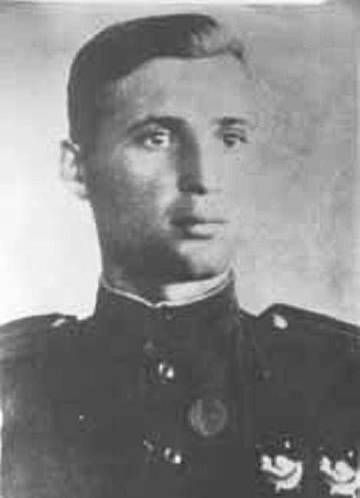 ПОСТАНОВЛЕНИЕот 16 мая 1964 г. N 587О ПРИСВОЕНИИ ИМЕН Н.В. МОЖАЕВА И П.Н. ПЯТНИЦКОГОУЧРЕЖДЕНИЯМ НАРОДНОГО ОБРАЗОВАНИЯСовет Министров РСФСР постановляет:Принять предложения Брянского сельского облисполкома о присвоении имен:Героя Советского Союза Николая Васильевича Можаева Гнилицкой восьмилетней школе Жуковского сельского района и впредь именовать ее - Гнилицкая восьмилетняя школа имени Н.В. Можаева;Петра Николаевича Пятницкого, солдата Великой Отечественной войны 1941 - 1945 годов, отважного участника штурма рейхстага, Мужиновской восьмилетней школе Жуковского сельского района и впредь именовать ее - Мужиновская восьмилетняя школа имени П.Н. Пятницкого.Заместитель ПредседателяСовета Министров РСФСРМ.ЯСНОВУправляющий ДеламиСовета Министров РСФСРМ.ТУПИЦЫННаградной лист Н.В.Можаева.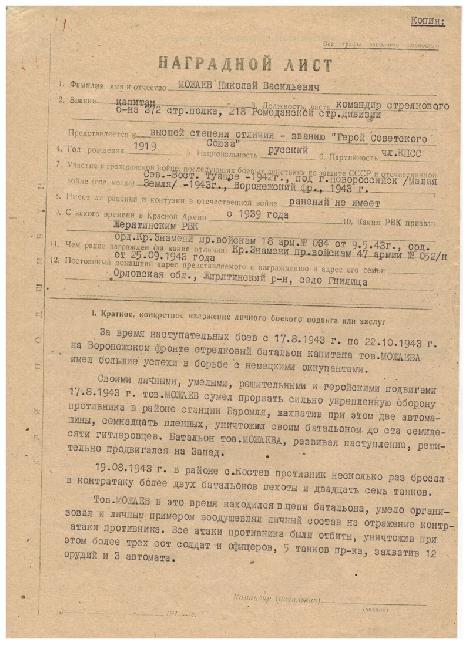 Памятник  Герою Советского Союза Н.В. Можаеву в п.Клетня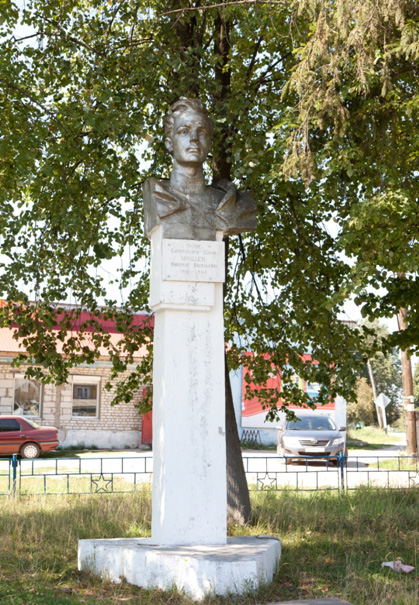 